Проєкт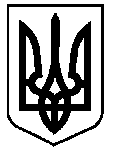 УКРАЇНАВЕРХОВИНСЬКА СЕЛИЩНА  РАДАВЕРХОВИНСЬКОГО РАЙОНУ ІВАНО-ФРАНКІВСЬКОЇ ОБЛАСТІВ И К О Н А В Ч И Й   К О М І Т Е Т  Р І Ш Е Н Н Я №від ___  лютого  2024 рокуселище  ВерховинаПро затвердження норм наданняпослуг з вивезення твердих побутових відходів на території Верховинської селищної ради В зв’язку із надходженням листа Верховинського комбінату комунальних підприємств від 02.02.2024 р. із врахуванням відповідного економічного обґрунтування, з огляду на вимоги ЗУ «Про відходи», Наказу Міністерства з питань житлово-комунального господарства України №259 від 30.07.2010 року «Про затвердження правил визначення норм надання послуг з вивезення побутових відходів» із змінами та доповненнями № 733 від 18.07.2023 року, а також для поліпшення своєчасної і якісної роботи по санітарному очищенню території селищної ради від твердих побутових відходів, з метою продовження впровадження роздільного збирання ТПВ, виконавчий комітет Верховинської селищної радиВИРІШИВ:Взяти до відома розрахунок Верховинського комбінату комунальних підприємств щодо норми надання послуг з вивезення твердих побутових відходів для населення від 02.02.2024 р. Затвердити норму надання послуг з вивезення твердих побутових відходів для населення в розмірі 0,7  м3/рік (з одного мешканця).Дане рішення опублікувати в газеті «Верховинські вісті» та на офіційному сайті Верховинської селищної ради до «____»________ 2024 рокуДане рішення вступає в силу з «____»_________2024 рокуУ зв’язку із збільшенням норми послуг з вивезення твердих побутових відходів для населення через пів року заслухати аналіз керівника Верховинського комбінату комунальних підприємств щодо збільшення надходжень за вивезення ТПВ та процентне відношення оплати від мешканців.Селищний голова					           Василь МИЦКАНЮКСекретар  ради                                                               Петро АНТІПОВПротоколроз’яснення щодо норм надання послуг з вивезення твердихпобутових відходів на території Верховинської селищної радиДля проведення  перевірки наданих  розрахунків Верховинським комбінатом комунальних підприємств на затвердження норм надання послуг з вивезення твердих побутових відходів на території Верховинської селищної ради, використано «Правила визначення послуг з вивезення побутових відходів» згідно наказу Міністерства з питань житлово-комунального господарства України №259 від 30.07.2010 року «Про затвердження правил визначення норм надання послуг з вивезення побутових відходів» із змінами та доповненнями № 733 від 18.07.2023 року, а саме п. ІІІ. п.п.3.3. Розрахунок об’ємів утворення відходів. 	Згідно наказу розрахунок об’ємів утворення побутових відходів проводиться за формулою:  Vc = V0 / n ,де: Vc – об’єм утворення побутових відходів одним мешканцем у середньому                 за рік;     V0 – об’єм побутових відходів, що видалені з населеного пункту за               календарний рік;      n – загальна чисельність населення у населеному пункті.      Вихідні дані для розрахунків:V0 – об’єм побутових відходів, що видалені з населеного пункту закалендарний рік (2023 рік – 5405 м3 – згідно даних ВерховинськогоККП, лист від 02.02.2024р.)       n – загальна чисельність населення у населеному пункті (5773 чоловік          статистичні дані станом на 01.01.2022 року)       вихідні дані підставляємо до формули:       Vc = V0 / n = 4080 / 5773 = 0,70 м3/рік (з одного мешканця);       Відповідно до рішення Верховинської селищної ради від 27 лютого 2020   року «Про затвердження тарифів на вивіз твердих побутових відходів» затверджено тариф на вивіз твердих побутових відходів урозмірі – 500,00 грн. за 1 м3/рік	Виходячи із вищенаведеного проводимо розрахунок норм надання послуг з вивезення твердих побутових відходів на території Верховинської селищної ради згідно наказу Міністерства з питань житлово-комунального господарства України №259 від 30.07.2010 року «Про затвердження правил визначення норм надання послуг з вивезення побутових відходів» із змінами та доповненнями № 733 від 18.07.2023 року0,70 м3/рік * 500,00 грн. за 1 м3/рік = 350,00 грн. (з одного мешканця в рік, або 29,17 грн./в місяць)